Pierre de Bérulle 1575-1629Congregación del Oratorio en Franciahttp://ec.aciprensa.com/wiki/Pierre_de_B%C3%A9rulle#.U8K0pE2bvcs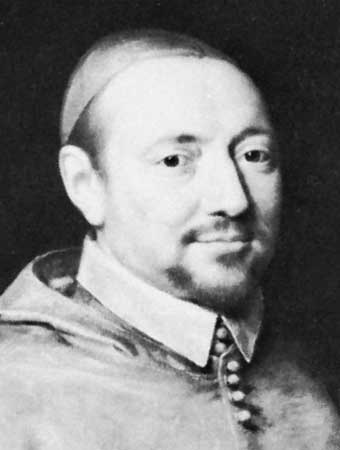 (4 de febrero de 1575 - 2 de octubre de 1629) fue un cardenal y escritor ascético francés.    Desde su juventud, incluso antes de su ordenación, se consagró a la conversión de los protestantes. Buscó establecer en los hombres un vínculo de amor con la persona de Jesús. Escribió el Discurso sobre la abnegación interior.      Introdujo el Carmelo en Francia aunque intentó introducir un nuevo voto de servicio para las religiosas que no fue aceptado por estas.[1] En 1611, estimulado por san Francisco de Sales, fundó la Sociedad del Oratorio, destinada a la educación del clero.       Fue cardenal (30 de agosto de 1627) sólo los dos últimos años de su vida, aunque no llegó a recibir el capelo ni el título. Murió mientras celebraba la misa el 2 de octubre de 1629.    Fue fundador de la congregación francesa del Oratorio, nacido en la provincia de Champagne, Francia en el castillo de Cérilly, 4 feb., 1575; y muerto en octubre 1629. De Bérulle venía de una familia distinguida de magistrados. Desde su juventud, aún antes de ordenarse de sacerdote, se dedicaba a la conversión de protestantes. Escribió un "Discurso sobre la abnegación interior”. Después de su ordenación sacerdotal fue nombrado capellán de Enrique IV y en compañía de su amigo el cardenal Perron y de S. Francisco de Sales, continuó su labor en la conversión de los hugonotes.    Con la cooperación de Madame Acarie (la beata Maria de la Encarnación) introdujo en Francia monjas carmelitas de la reforma de Sta Teresa, un trabajo que costó muchas dificultades. En 1611 De Bérulle fundó la Congregación del Oratorio sobre el modelo de S. Felipe Neri en Roma, aunque debido a la diferencia de tiempo y lugar era distinta del Oratorio italiano en algunos aspectos importantes. (Cf. ORATORIO CONGREGACION FRANCESA DEL). Al hablar de los oratorianos franceses conviene recordar que de esta congregación proviene la reforma del clero francés del siglo diecisiete. El famoso jesuita Cotton llamó al Oratorio francés “necesario para la Iglesia” y S. Francisco de Sales dijo también que “nada más santo y útil a la Iglesia y a Dios”.      Mientras fue Superior general del Oratorio, el Padre de Bérulle también estaba activamente ocupado en los asuntos públicos de su tiempo, por ejemplo, en la preparación del matrimonio de Charles I de Inglaterra con Henrrietta de Francia, hermana de Luis XIII. El papa Urbano VIII, en 1627, premió los servicios de De Bérulle a la iglesia creándole cardenal. Dos años más tarde murió mientras decía misa. Su discípulo S. Vicente de Paul dijo de él: “es uno de los sacerdotes más santos que he conocido” y su amigo S. Francisco de Sales declaró:” “Es todo lo que yo mismo deseo ser”.       El cardenal De Bérulle dejó varias obras cuyas notables cualidades llevaron al papa Urbano VIII a llamarle Apostolus Verbi incarnati. Esta expresión, escribió el cardenal Perraud, también un oratoriano, en su obra "L'Oratoire de France aux XVIIIe et XVIIIIe siècles", es más que un magnífico panegírico de al piedad del fundador del Oratorio; en una palabra, contiene el epítome esencial de sus obras escritas, de las que se puede decir, como de la vida entera del santo cardenal, que su única finalidad era que nuestro Salvador Jesucristo fuera mejor conocido y más amado”.     Las principales obras del cardenal De Bérulle son :     (1) "Traité des énergumènes" (Troyes, 1599).     (2) "Discours etc." (Paris, 1609) sobre varios temas.    (3) "Discours de l'état et des grandeurs de Jésus" (Paris, 1623).   Ésta fue reimpresa varias veces. La sustancia y con frecuencia las expresiones actuales hay que hallarlas en "Méditations" del Padre Bourgoing y en la "Elévations sur les mystères", de Bossuet.    (4) "Vie de Jésus" (Paris, 1629), como consecuencia de la obra anterior, que había justamente terminado antes de morir.    (5) "Elévation à Jésus-Christ sur Sainte Madeleine" (Paris, 1627).    El P.Bourgoing hizo una edición de las obras completas del cardinal De Bérulle (Paris, 1644), que incluía unos escritos no mencionados arriba y añadió a la edición una “tabla de la teología de este gran autor arreglada según el orden de la “Summa” de Santo Tomás”. En 1856 el Abbé Migne reimprimió la tercera edición de las obras completas. Los escritos del cardenal de Berrulle muestra una robusta y vigorosa doctrina llena de unción y piedad, que a veces tiene un cierto estilo difuso. Uno de sus biógrafos, el P. Cloysenet, ha dicho: “El escribió los libros en su tiempo libre y sopesó cada palabra” y, añade muy justamente el biógrafo, el lector recibe el premio por esa preocupación, porque “es imposible leerlas sin sentirse uno lleno con el amor de nuestro Salvador Jesucristo”. 